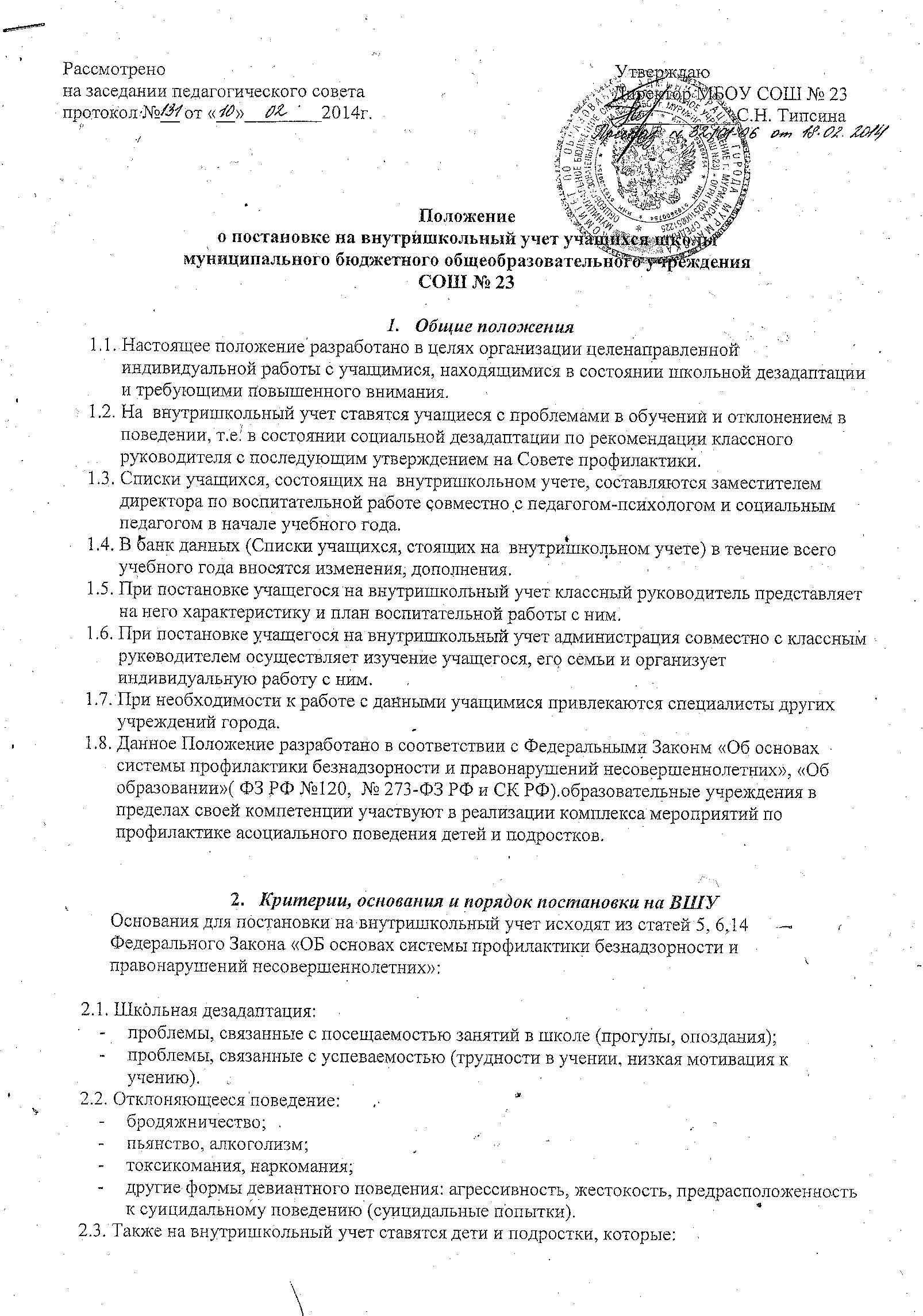 имеют частые нарушения дисциплины на уроках и в ходе проведения внеклассных мероприятий (на основании докладных учителей, классного руководителя, дежурного администратора);совершили правонарушение или преступление во внеурочное время и поставленные на учет в ПДН;унижают человеческое достоинство участников образовательного процесса;допускают грубые или неоднократные нарушения Устава школы и Правил поведения учащихся в школе.Учащиеся могут быть сняты с учета в течение учебного года по ходатайству классного руководителя, по решению Совета профилактики при наличии стабильных положительных тенденций в учебе, поведении, взаимоотношениях с окружающими.   Постановка на внутришкольный учет предусматривает: 1. Проведение психологического обследования ученика.2. Характеристика ученика (психолого-педагогическая).3. Ежедневный контроль посещения ОУ, дисциплина на занятиях.4. Успеваемость учащегося.5. Внеклассная занятость.6. Регулярные посещения семьи учащегося классным руководителем, специалистами СПС, представителями классных родительских комитетов (не реже 1 раза в полугодие).7. Отчеты учащегося на Советах профилактики.3. Цели и задачи.В целях создания объективных условий для улучшения качества профилактической работы, усиления социальной и правовой защиты обучающихмя в образовательном учреждении разрабатывается положение о постановке учащихся на внутришкольный учет.4. Основания для снятия с внутришкольного учета.Позитивные изменения, сохраняющиеся длительное время (минимум 2 четверти), указанных в данном положении обстоятельств жизни обучающегося.Кроме того, с внутришкольного учета снимаются обучающиеся:- окончившие государственное образовательное учреждение;- сменившие место жительство или перешедшие в другое образовательное учреждение;- направленные в специальное учебно – воспитательное учреждение, а также по другим объективным причинам.5. Контроль над выполнением соответствующего положения. Контроль над указанным видом деятельности осуществляет заместитель директора по воспитательной работе. Настоящее положение вступает в силу с момента утверждения на Педагогическом совете.ИНДИВИДУАЛЬНАЯ ПРОГРАММА РЕАБИЛИТАЦИИ (ИПР)ФИО учащегося__________________________________________________ ,   ____________года рождения,обучающего(ей)ся МБОУ СОШ № 23 г. Мурманска  , _______класса, кл. руководитель____________________Семья фактически проживает по адресу:________________________________________________________Место регистрации:_________________________________________________________________________Гражданство обучающегося:__________________________________________________________________Родители (законные представители):ФИО матери:_________________________________________________________________________________Место работы,должность_________________________________________________________________________________________________________________________________________________________________________ ФИО отца:_________________________________________________________________________________Место работы,должность_________________________________________________________________________________________________________________________________________________________________________ Дополнительные сведения о семье:( кол-во детей, имя, год рождения, место учебы, работы)_______________________________________________________________________________________________________________________________________________________________________________Социальный статус семьи _____________________________________________________________________(полноценная, многодетная, одинокая и т.д.)Информация о жилищно – бытовых условий несовершеннолетнего:_________________________________________________________________________________________________________________________________________________________________________________________________________________________________________________________________________________________________________________________________________________________________________________________________________________________________________________________________________________________________________________________________________________________________________________________________________________________________________________________________________Краткая характеристика учащегося: ___________________________________________________________________________________________________________________________________________________________________________________________________________________________________________________________________________________________________________________________________________________Семья  состоит на учете:_____________________________________________________________________И.П.Р. утверждена на заседании СПС (от ___________протокол №_____________)Специалист – координатор ИПР – (___________________)__________________                                                               должность